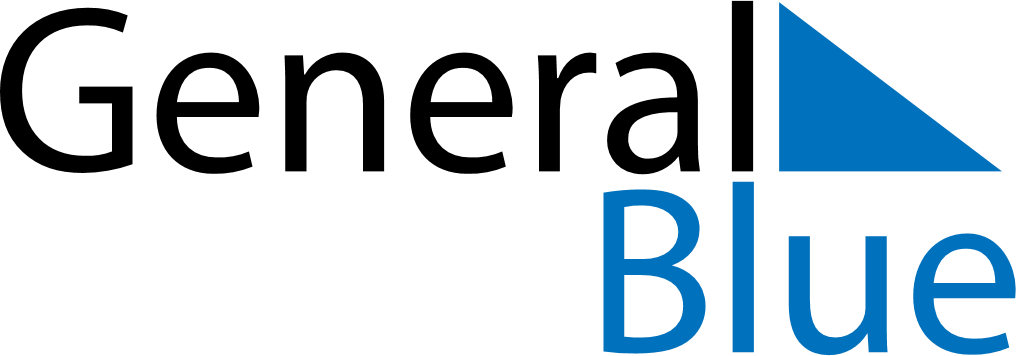 October 2027October 2027October 2027October 2027October 2027October 2027TanzaniaTanzaniaTanzaniaTanzaniaTanzaniaTanzaniaMondayTuesdayWednesdayThursdayFridaySaturdaySunday1234567891011121314151617Nyerere Day1819202122232425262728293031NOTES